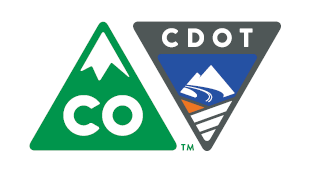 Creating a Course Using Training TemplatesJason Prince08/15/2015Resource Materials                                                                                                                                                  TABTab 1 – Terms and Concepts	1Tab 2 – Sample Curricula for this Course	2Tab 3  - Curricula Template	3Tab 4 – PDQ Form	4Tab 5 - Table of Content Verbs	5Tab 6 – Power Point Template	6Tab 7 – Image Review Checklist	7Tab 8 – Question Creation Checklist	8Tab 9 – PowerPoint Self-Review Checklist	9Tab 10 – Terms and Concepts Template	10Tab 11 – Resource Materials Table of Contents Template	11Tab 12 – Reproduction Work Order (PowerPoint)	12Tab 13 – Reproduction Work Order (Resource Materials Table of Contents)	13Tab 1 – Terms and ConceptsTab 2 – Sample Curricula for this CourseTab 3 Curricula TemplateTab 4 – PDQ FormTab 5 - Table of Content VerbsTab 6 – Power Point TemplateTab 7 – Image Review ChecklistTab 8 – Question Creation ChecklistTab 9 – PowerPoint Self-Review ChecklistTab 10 – Terms and Concepts Template  Tab 11 – Resource Materials Table of Contents TemplateTab 12 – Reproduction Work Order (PowerPoint)Tab 13 – Reproduction Work Order (Resource Materials Table of Contents)    